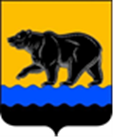 СЧЁТНАЯ ПАЛАТА ГОРОДА НЕФТЕЮГАНСКА16 мкрн., д. 23, помещение № 97, г. Нефтеюганск, Ханты-Мансийский автономный округ - Югра(Тюменская область), 628310, телефон: 20-30-54, факс: 20-30-63 е-mail: sp-ugansk@mail.ru_____________________________________________________________________________________ЗАКЛЮЧЕНИЕна проект изменений в муниципальную программу 
города Нефтеюганска «Профилактика правонарушений в сфере общественного порядка, профилактика незаконного оборота и потребления наркотических средств и психотропных веществ в городе Нефтеюганске»Счётная палата города Нефтеюганска на основании статьи 157 Бюджетного кодекса Российской Федерации, Положения о Счётной палате города Нефтеюганска, утверждённого решением Думы города Нефтеюганска от 31.03.2021 № 923-VI, рассмотрев проект изменений в муниципальную программу города Нефтеюганска «Профилактика правонарушений в сфере общественного порядка, профилактика незаконного оборота и потребления наркотических средств и психотропных веществ в городе Нефтеюганске» (далее по тексту – проект изменений, Муниципальная программа), сообщает следующее:1. Порядок принятия решения о разработке муниципальных программ города Нефтеюганска, их формирования, утверждения и реализации, утверждён постановлением администрации города Нефтеюганска от 18.04.2019 № 77-нп «О модельной муниципальной программе города Нефтеюганска, порядке принятия решения о разработке муниципальных программ города Нефтеюганска, их формирования, утверждения и реализации» (далее по тексту – Модельная программа, Порядок).В соответствии с пунктом 1.2 Порядка муниципальной программой является документ стратегического планирования, содержащий комплекс мероприятий, взаимоувязанных по задачам, срокам осуществления, исполнителям и ресурсам, обеспечивающих наиболее эффективное достижение целей и решение задач в конкретной области или сфере социально-экономического развития города Нефтеюганска.Задачи муниципальной программы обеспечивают достижение целей социально-экономического развития города.Принципы реализации муниципальной программы - система инструментов и методов, с помощью которых выполняются планируемые мероприятия для достижения поставленных целей социально-экономического развития города.Ожидаемый результат (показатель) муниципальной программы количественно выражает характеристику состояния (изменение состояния) социально-экономического развития города, отражает результаты реализации программы (достижения цели или решения задачи). В соответствии с решением Думы города Нефтеюганска от 31.10.2018 № 483-VI «Об утверждении Стратегии социально-экономического развития муниципального образования город Нефтеюганск на период до 2030 года» (далее по тексту - Стратегия) единую базу для разработки документов стратегического планирования формирует Стратегия города.В соответствии со Стратегией основным инструментом, обеспечивающим реализацию муниципальной политики в области социально-экономического развития, являются муниципальные программы. Муниципальные программы реализуются в соответствии с приоритетными направлениями социально-экономического развития города Нефтеюганска.Таблицей 2 Стратегии определены целевые показатели социально-экономического развития муниципального образования город Нефтеюганск до 2030 года.Стратегия не содержит целевые показатели, характеризующие реализацию сферы деятельности по профилактике правонарушений.Таким образом, целевые показатели Муниципальной программы не согласованы с целевыми показателями Стратегии.2. Проектом изменений планируется:2.1. В текущем 2022 году увеличить финансирование муниципальной программы на общую сумму 13 338,988 тыс. рублей, а именно:- по мероприятию «Обеспечение функционирования и развития систем видеонаблюдения в сфере общественного порядка в местах массового пребывания граждан, в наиболее криминогенных общественных местах и на улицах города» увеличить за счёт средств местного бюджета 13 338,988 тыс. рублей в рамках интеграции систем видеонаблюдения объектов с массовым пребыванием людей города в городскую систему видеонаблюдения;- по мероприятию «Информирование граждан о безопасности личного имущества (изготовление и тиражирование печатной продукции: памяток, буклетов, плакатов, листовок, баннеров)» увеличить за счёт средств местного бюджета 29,939 тыс. рублей для изготовления плакатов на металлической основе; - по мероприятию «Проведение информационной антинаркотической политики, просветительских мероприятий» уменьшить за счёт средств местного бюджета 29,939 тыс. рублей в связи с образовавшейся экономией по результатам торгов.2.2. Финансирование мероприятий на плановый период:2.2.1. «Создание условий для деятельности народных дружин» ответственному исполнителю администрации города Нефтеюганска за счёт:	окружного бюджета на 2023 год 68,800 тыс. рублей, на 2024 год 72,800 тыс. рублей, на 2025 год 76,800 тыс. рублей;местного бюджета на 2023 год 68,800 тыс. рублей, на 2024 год 72,800 тыс. рублей, на 2025 год 76,800 тыс. рублей.2.2.2. «Обеспечение функционирования и развития систем видеонаблюдения в сфере общественного порядка в местах массового пребывания граждан, в наиболее криминогенных общественных местах и на улицах города» ответственному исполнителю департаменту жилищно-коммунального хозяйства администрации города Нефтеюганска за счёт местного бюджета на 2023 год 3 051,000 тыс. рублей, на 2024 год 3 051,000 тыс. рублей, на 2025 год 3 051,000 тыс. рублей, на 2025-2030 годы 15 255,000 тыс. рублей.В соответствии с расчётами, представленными на экспертизу, бюджетные средства на реализацию мероприятия запланированы на 10 месяцев. Рекомендуем оценить реалистичность исполнения программного мероприятия.2.2.3. «Организация и проведение профилактических мероприятий» ответственному исполнителю комитету культуры и туризма администрации города Нефтеюганска за счёт местного бюджета на 2023 год 303,643 тыс. рублей, на 2024 год 303,643 тыс. рублей, на 2025 год 303,643 тыс. рублей, на 2025-2030 годы 1 518,215 тыс. рублей.2.2.4. «Развитие и поддержка добровольческого (волонтёрского) антинаркотического движения, в том числе немедицинского потребление наркотиков» ответственному исполнителю комитету физической культуры и спорта администрации города Нефтеюганска за счёт местного бюджета на 2023 год 121,257 тыс. рублей, на 2024 год 121,257 тыс. рублей, на 2025 год 121,257 тыс. рублей, на 2025-2030 годы 606,285 тыс. рублей.По итогам проведения экспертизы, предлагаем направить проект изменений на утверждение с учётом рекомендации, отражённой в настоящем заключении. Информацию о решениях, принятых по результатам рассмотрения настоящего заключения, направить в адрес Счётной палаты до 14.11.2022 года.Председатель 					                                       С.А. Гичкина Исполнитель:начальник инспекторского отдела № 3Счётной палаты города НефтеюганскаФилатова Юлия Евгеньевна тел. 8 (3463) 20-33-03Исх. СП-731- от 31.10.2022  